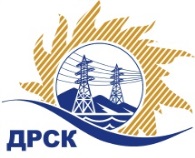 Акционерное Общество«Дальневосточная распределительная сетевая компания»ПРОТОКОЛ № 154/УКС-Рзаседания Закупочной комиссии по запросу предложений в электронной форме, участниками которого могут быть только субъекты малого и среднего предпринимательства на право заключения договора  «Кадастровые и проектно-изыскательские работы для целей реализации мероприятий по технологическому присоединению заявителей на территории Приморского края», закупка 125 раздел 2.1.1  ГКПЗ 2019 г.СПОСОБ И ПРЕДМЕТ ЗАКУПКИ: запрос предложений в электронной форме, участниками которого могут быть только субъекты малого и среднего предпринимательства на право заключения договора  «Кадастровые и проектно-изыскательские работы для целей реализации мероприятий по технологическому присоединению заявителей на территории Приморского края», закупка 125КОЛИЧЕСТВО ПОДАННЫХ ЗАЯВОК НА УЧАСТИЕ В ЗАКУПКЕ: 4 (четыре) заявки.КОЛИЧЕСТВО ОТКЛОНЕННЫХ ЗАЯВОК: 1 (одна) заявок.ВОПРОСЫ, ВЫНОСИМЫЕ НА РАССМОТРЕНИЕ ЗАКУПОЧНОЙ КОМИССИИ: О рассмотрении результатов оценки первых частей заявок.О признании заявок соответствующими условиям Документации о закупке о закупке по результатам рассмотрения первых частей заявок.РЕШИЛИ:ВОПРОС № 1 « О рассмотрении результатов оценки первых частей заявок»Признать объем полученной информации достаточным для принятия решения.Принять к рассмотрению первые части заявок  следующих участников:ВОПРОС № 2 «О признании заявок соответствующими условиям Документации о закупке по результатам рассмотрения первых частей заявок»Признать   первые части заявок   следующих Участников:удовлетворяющими по существу условиям Документации о закупке и принять их к дальнейшему рассмотрению.Исп. Ирдуганова И.Н.Тел. 397-147г. Благовещенск«06»  02_  2019 г.Порядковый номер заявки (идентификационный номер)Дата и время регистрации заявки2037410.01.2019 13:512074811.01.2019 09:482121314.01.2019 05:112124614.01.2019 07:36Порядковый номер заявки (идентификационный номер)Дата и время регистрации заявки2037410.01.2019 13:512074811.01.2019 09:482121314.01.2019 05:112124614.01.2019 07:36Порядковый номер заявки (идентификационный номер)Дата и время регистрации заявки2037410.01.2019 13:512074811.01.2019 09:482121314.01.2019 05:112124614.01.2019 07:36Секретарь Закупочной комиссии  ____________________М.Г. Елисеева